§1234.  PowersExcept as provided in this section, a community sanitary district has the powers, privileges and duties and is subject to the requirements and restrictions of a sanitary district under chapter 11.  [PL 2005, c. 556, §4 (NEW).]1.  Powers.  A community sanitary district may, within the district, construct, operate and maintain one or more subsurface wastewater disposal systems in accordance with rules adopted pursuant to Title 22, section 42, subsection 3 and applicable municipal ordinances.  A district may contract for necessary and appropriate services, including, but not limited to, pumping and disposal services, and do any or all other things necessary or incidental to accomplish the purposes of the district.[PL 2005, c. 556, §4 (NEW).]2.  Limited purposes.  A community sanitary district may exercise powers granted under this chapter only for the limited purpose of providing subsurface wastewater collection, treatment and disposal services to accommodate residential development.A.  A community sanitary district may not provide services to nonresidential users.  [PL 2005, c. 556, §4 (NEW).]B.  The provisions of section 1160 apply only to residential buildings.  [PL 2005, c. 556, §4 (NEW).][PL 2005, c. 556, §4 (NEW).]3.  Certain powers not available.  The following provisions relating to sanitary districts do not apply to a district formed under this chapter:A.  Section 1103, relating to transfer of municipal property and assets;  [PL 2005, c. 556, §4 (NEW).]B.  Section 1151, relating to certain sanitary district powers;  [PL 2005, c. 556, §4 (NEW).]C.  Section 1151‑A, relating to certain enforcement powers;  [PL 2005, c. 556, §4 (NEW).]D.  Sections 1152, 1152‑A, 1153 and 1154, relating to powers of eminent domain; and  [PL 2005, c. 556, §4 (NEW).]E.  Section 1157, relating to certain contracting powers.  [PL 2005, c. 556, §4 (NEW).][PL 2005, c. 556, §4 (NEW).]SECTION HISTORYPL 2005, c. 556, §4 (NEW). The State of Maine claims a copyright in its codified statutes. If you intend to republish this material, we require that you include the following disclaimer in your publication:All copyrights and other rights to statutory text are reserved by the State of Maine. The text included in this publication reflects changes made through the First Regular and First Special Session of the 131st Maine Legislature and is current through November 1, 2023
                    . The text is subject to change without notice. It is a version that has not been officially certified by the Secretary of State. Refer to the Maine Revised Statutes Annotated and supplements for certified text.
                The Office of the Revisor of Statutes also requests that you send us one copy of any statutory publication you may produce. Our goal is not to restrict publishing activity, but to keep track of who is publishing what, to identify any needless duplication and to preserve the State's copyright rights.PLEASE NOTE: The Revisor's Office cannot perform research for or provide legal advice or interpretation of Maine law to the public. If you need legal assistance, please contact a qualified attorney.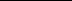 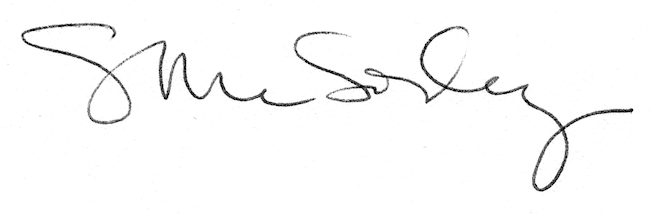 